О внесении изменений в постановление администрации муниципального образования Соль-Илецкий городской округ Оренбургской области от 19.02.2019 № 380-п «Об утверждении расположения контейнерных площадок для сбора твердых коммунальных отходов»         В соответствии с Федеральным законом от 06.10.2003 № 131-ФЗ «Об общих принципах организации местного самоуправления в Российской Федерации», Федеральным законом от 24.06.1998 № 89-ФЗ «Об отходах производства и потребления», постановлением Правительства Российской Федерации от 31.08.2018 № 1039 «Об утверждении правил обустройства мест (площадок) накопления твёрдых коммунальных отходов и ведения их реестра», Уставом муниципального образования Соль-Илецкий городской округ,  постановляю:1. Внести в постановление администрации муниципального образования Соль-Илецкий городской округ Оренбургской области от 19.02.2019 № 380-п «Об утверждении расположения контейнерных площадок для сбора твёрдых коммунальных отходов» следующие изменения:1.1. Строки 27, 31 приложения № 2 к постановлениюисключить. 1.2. Строку 156 приложения № 2 к постановлению изложить в следующей редакции: 2. Контроль за исполнением настоящего постановления оставляю за собой. 3. Постановление вступает в силу после его подписания и подлежит  официальному опубликованию.Глава муниципального образования Соль-Илецкий городской округ                                                    В.И. ДубровинРазослано: Организационному отделу, Отделу архитектуры  градостроительства и земельных отношений, Отделу по строительству, транспорту, ЖКХ,  дорожному хозяйству, газификации и связи.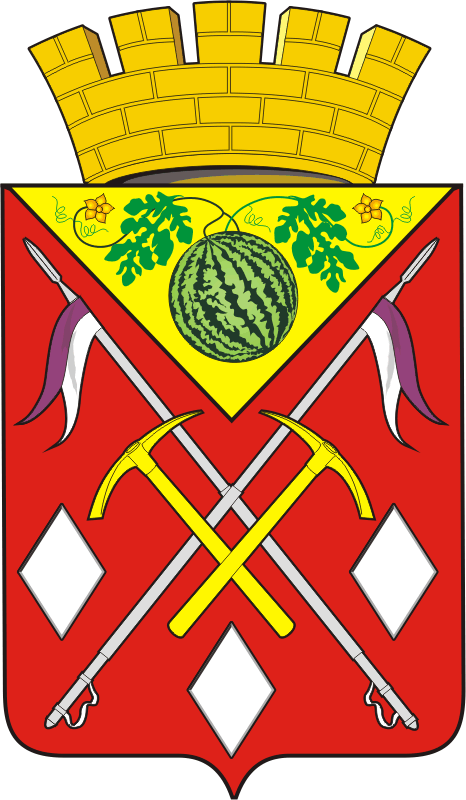 АДМИНИСТРАЦИЯМУНИЦИПАЛЬНОГО ОБРАЗОВАНИЯСОЛЬ-ИЛЕЦКИЙ ГОРОДСКОЙ ОКРУГОРЕНБУРГСКОЙ ОБЛАСТИПОСТАНОВЛЕНИЕ06.06.2023 № 1212-п27г. Соль-ИлецкАдминистрация МО Соль-Илецкий городской округ56460332641155658031924Урицкого 38/251,1559° 54,97°бетон22205жители, проживающие между ул.Уральская и ул.Мукашева, от ул.Шевченко до ул.Мукашева 2431 г. Соль-ИлецкАдминистрация МО Соль-Илецкий городской округ56460332641155658031924Орская 11251,1623° 54,9649°бетон28305жители, проживающие между ул.Красноармейская и ул. Орская 157, от ул.Свердлова до ул.Энтузиастов156 г. Соль-ИлецкАдминистрация МО Соль-Илецкий городской округ56460332641155658031924ул. Тополиная, д. 7451.163766° 54.515898°бетон44405жители, проживающие по ул. Тополиная,  ул. Цветочная, ул. Вишневая